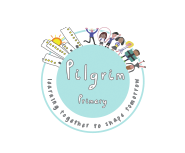 Pilgrim Primary AcademyHeadteacher: Mrs L Meek (BA Hons, PGCE, N.P.Q.H)Oxford Street, Plymouth, PL1 5BQTel: 01752 225319E-mail:  contactus@ppsonline.orgPilgrim Primary Academy Governors’ Newsletter Issue 1 – 21/07/17Welcome to the first edition of the Pilgrim Primary Academy Governors' Newsletter. Each term we will report on what we have been up to and what our plans are for the future.  It’s the end of another busy school year at Pilgrim. We wish all of our school leavers every success and happiness in the future. We know that Pilgrim has done its very best to prepare our children for their future. As Governors, we want to say a huge thank you to Mrs Meek and all the staff and volunteers for all their hard work this year. We also want to thank the parents for all their support and, last but not least, the children for making Pilgrim such a brilliant school. What do Governors do?	We are responsible for ensuring that the school is run well and that every child has the opportunity to reach their full potential. We provide strategic management and ensure accountability.As well as the Full Governing Body meeting 6 times a year we also have 2 sub- committees which meet 5 times per year.Resource Committee:This committee meets to consider finance, staffing, health and safety, school premises and safeguarding.Standards Teaching and Learning Committee: This committee meets to consider how to raise standards and monitor attainment and progress.New Parent Governor – Following the recent Parent Governor election we are delighted to welcome   Debbie Rogers to the Governing Body.  Debbie currently has a child in Year 1.You can find out more about all the governors on our school website.	Recent ActivitiesIn the Summer Term 2017, the Local Governing Body (LGB):Ensured the safety and welfare of the school communityReceived reports from Subject Leaders on Physical Education and Music as part of a rolling programme of all curriculum subjectsReceived and considered the Headteacher’s ReportReviewed the School Self Evaluation Statement (SES)Received a report from the Headteacher on the quality of teaching and pupil progressReceived a school fund updateReviewed Reach South PoliciesRegularly monitored the Governor Action Plan (available on the school website)Planned and delivered a Governor Day when the work of the Governors was reviewed, and a new Governor Action Plan developed for 2017-18.Attended Safer Recruitment trainingReviewed the school budgetLooked after buildings and the contents of the schoolSome Governors were involved in the Reach South Teaching and Learning Review (March 2017)Considered the School Development Plan and priorities for next yearVisits to school e.g. Headteacher and Chair meetings, safeguarding, policy reviews.Parent, Teaching and Support Staff surveysPLANNED ACTIVITIESApprove the updated School Development PlanReview Governor Action PlanSet objectives for the LGB linked to the School Development PlanAgree a programme of meetings for the year (Governance Plan)Getting to know you better!The Governing Body is committed to ensuring that improvements are being constantly implemented.If you would like to contact the Governing Body please email us at cog@ppsonline.org